проєкт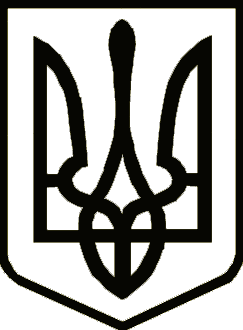     УкраїнаКОРЮКІВСЬКА РАЙОННА РАДА ЧЕРНІГІВСЬКОЇ ОБЛАСТІ ( тринадцята сесія восьмого скликання) РІШЕННЯ                           2023  року                                                            №Про затвердження  Програмизабезпечення виконання рішеньсудів на 2024-2025 роки	З метою забезпечення виконання рішень національних судів про стягнення коштів, відповідно до Бюджетного кодексу України, Закону України «Про виконавче провадження», постанови Кабінету Міністрів України від 03.08.2011  №845 «Про затвердження Порядку виконання рішень про стягнення коштів державного та місцевого бюджетів або боржника» (зі змінами), керуючись пунктом 16 частини 1 статті 43 Закону України «Про місцеве самоврядування в Україні», районна рада вирішила:1. Затвердити  Програму забезпечення виконання рішень судів на 2024-2025 роки, далі Програма (додається).2. Відповідальним виконавцям забезпечити виконання заходів даної Програми.3. Головним розпорядником коштів визначити управління соціального захисту населення Корюківської районної державної адміністрації.4. Контроль за виконанням рішення покласти на постійну комісію районної ради з питань бюджету, фінансів та соціально-економічного розвитку. Голова  районної ради                                                                   Віктор ЧЕРНУХАПроєкт рішення підготувала :Начальник управління соціальногозахисту населення райдержадміністрації                                      С.І. СамсонПогоджено:Заступник голови  районноїдержавної адміністрації                                                          Ю.М.СитаКерівник апаратурайдержадміністрації                                                       О.Г.БезніськоНачальник юридичноговідділу апарату райдержадміністрації       (лікарняний)     Т.М. Спускан                                                       